The Genetic CodeName: ________________________________________________________ Class: _________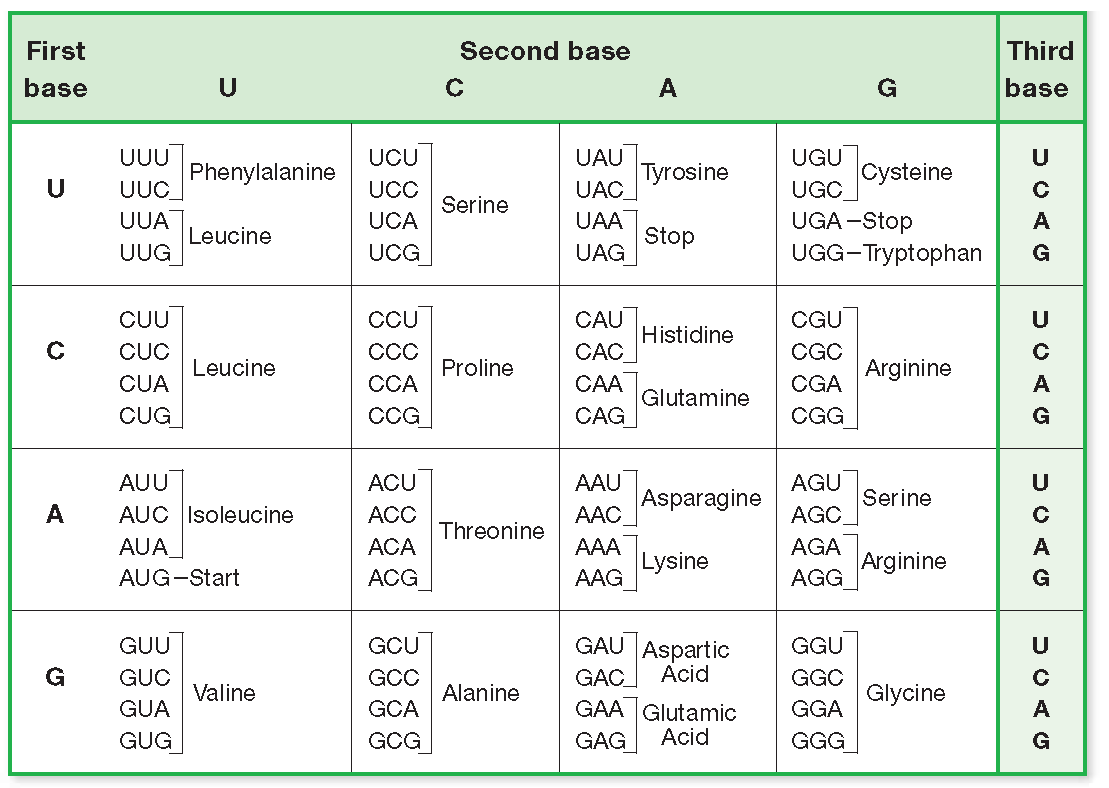 The process of using DNA as a template to make RNA is called __________________________The process of using the instructions in RNA to build a protein is called___________________These two processes together, going from DNA to protein, is known as ________________________________   _________________________________________RNA is read in groups of 3 called __________________________________For each of the types of RNA listed below, write what the 1sdt letter stands for, and describe their role in protein synthesismRNAtRNArRNAHow many subunits are in a ribosome?________________Label the 3 sites on the ribosome below.For the following strand of DNA,  write out the complementary DNA strandATTCGCTACGTGGGCCCGTATATATAFor the following strand of DNA,  write out the complementary RNA strandATTCGCTACGTGGGCCCGTATATATAFor the following strand of RNA,  circle where translation will start, and put a box around where it will stop. UCAUGCACGUGAGCAACGUUUGAGCACGGHow many amino acids will be incorporated into the protein____________________List all the amino acids in the correct order that will be in the protein